１　次の(１)～(４)の場合に（　　　）にあてはまる、面積の単位を書きましょう。（４点）（１）台の面積   ３.８（　　　　）   （２）富山県の面積　　やく４２５０（　　　　）（３）教室の面積　　１２０（　　　　）    （４）教科書の表紙の面積　４３２　（　　　　）２　次の図形の面積を求めましょう。（３点）長方形　　　　　　（２） 正方形　　　　　　（３）大きな正方形から小さな正方形を　　　　　　　　　　　　　　　　　　　　　　　　　　　　切り取った残りの部分（　  １０㎝２　　）　　（　　１６ｍ２　　）　　　　　　　（　３７５㎝２　）３　右のような形の面積の求め方を考えます。(３点)　　たかし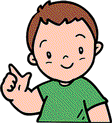 　　　５×９＋６×６＝４５＋３６　　　　　　　　　　＝８１　　　　　　　　答え　８１㎠　（１）たかしさんの求め方を説明しましょう。（２）たかしさんとちがう方法で、面積を求めましょう。  （式）　　　　　　　　　　　　　　　　　　　　　　　答え(　　　　　　　　　　)小学校4年生＊単元確認テスト＊３学期①小学校4年生＊単元確認テスト＊３学期①小学校4年生＊単元確認テスト＊３学期①面積のくらべ方と表し方面積のくらべ方と表し方　　組　　番名 前　　  /10